РЕШЕНИЕ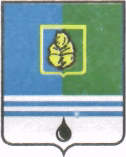 ДУМЫ ГОРОДА КОГАЛЫМАХанты-Мансийского автономного округа - ЮгрыОт «30» января 2019г.							 №271-ГД О внесении изменений в решение Думы города Когалыма от 25.10.2017 №119-ГДВ соответствии с Регламентом Думы города Когалыма, Дума города Когалыма РЕШИЛА:1. Внести в решение Думы города Когалыма от 25.10.2017 №119-ГД «О делегировании депутатов Думы города Когалыма для участия в деятельности комиссий, советов и других совещательных органов» (далее – решение) следующие изменения:1.1. Таблицу в приложении к решению дополнить пунктами 16 - 19 следующего содержания:ПредседательДумы города Когалыма					А.Ю.Говорищева16Общественный совет по реализации Стратегии социально-экономического развития Ханты-Мансийского автономного округа - Югры до 2030 года и Стратегии социально-экономического развития города Когалыма до 2030 года при главе города КогалымаЕльцов Игорь Дмитриевич17Постоянная комиссия по вопросам инвентаризации дворовых и общественных территорий, уровня благоустройства индивидуальных жилых домов и земельных участков, предоставленных для их размещения, в городе КогалымеЯкимов Виктор Петрович18Комиссия по обеспечению безопасности дорожного движения в городе КогалымеКорунов Александр Александрович19Комиссия по профилактике правонарушений в городе КогалымеКорунов Александр Александрович